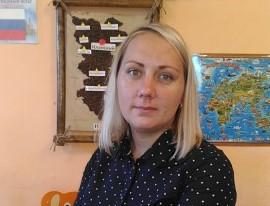 Юлия Евгеньевна Волосович, воспитатель МБДОУ «Иланский детский сад №2».Педагогический стаж – 5 лет, квалификационная категория - соответствие занимаемой должности.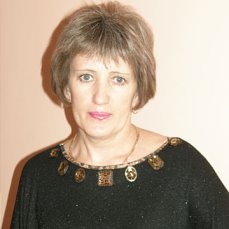 Татьяна Петровна Князева, воспитатель МБДОУ «Иланский детский сад №7». Педагогический стаж - 30 лет, первая квалификационная категория.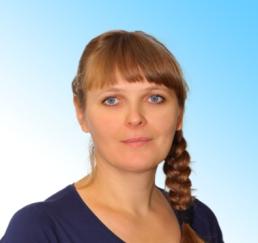 Ирина Валерьевна Леготина, инструктор по физической культуре  МБДОУ «Иланский детский сад №50»Педагогический стаж - 8 лет, первая квалификационная категория.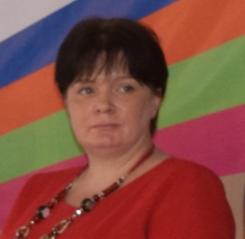 Валентина Геннадьевна Хромова, воспитатель МБДОУ «Соколовский детский сад №10».Педагогический стаж - 8 лет, первая квалификационная категория.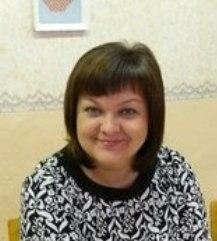 Елена Николаевна Елсукова, русский язык, литература, МБОУ «Иланская СОШ №1».Педагогический стаж – 11лет, первая квалификационная категория.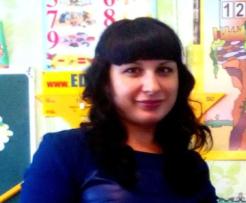 Ирина Валерьевна Вохмянина, учитель начальных классов, МБОУ «Прокопьевская ООШ №18».Педагогический стаж – 6,5лет, первая квалификационная категория.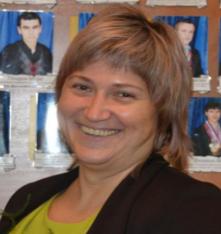 Наталья Петровна Безмен, учитель математики МБОУ «Иланская СОШ №41». Педагогический стаж - 14 лет, первая квалификационная категория.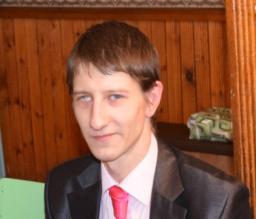 Алексей Алексеевич Клеуш, учитель физической культуры, МБОУ «Кучердаевская СОШ №15». Педагогический стаж – 5 лет,  квалификационная категория – соответствие занимаемой должности.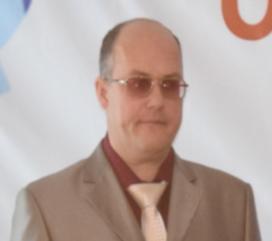 Андрей Николаевич Цепаев, преподаватель-организатор ОБЖ, МБОУ «Новопокровская СОШ №7».Педагогический стаж – 10лет, первая квалификационная категория.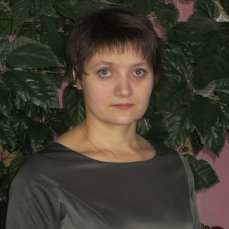 Ирина Николаевна Стальневич, учитель информатики, МБОУ «Южно-Александровская СОШ №5» Педагогический стаж – 10 лет, квалификационная категория – соответствие занимаемой должности.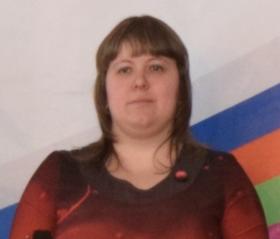 Елена Владимировна Гринкевич, учитель английского языка МБОУ «Иланская СОШ №1».Педагогический стаж – 7лет, первая квалификационная категория.